APPENDIXESName: Asilla Nazhira NuhaClass: VIIIPlace: MTs S Ummi Lubuk PakamInterview 1 about Daily Activity  Name: Asilla Nazhira NuhaClass: VIIIPlace: MTs S Ummi Lubuk PakamInterview 1 about Itself  Name: Meisya Fadwi SiregarClass: VIIIPlace: MTs S Ummi Lubuk PakamInterview 1 about Daily Activity Name: Meisya Fadwi SiregarClass: VIIIPlace: MTs S Ummi Lubuk PakamInterview 1 about Itself  Name: Naysilla Charika DaulayClass: VIIIPlace: MTs S Ummi Lubuk PakamInterview 1 about Daily ActivityName: Naysilla Charika DaulayClass: VIIIPlace: MTs S Ummi Lubuk PakamInterview 1 about Itself  Name: Asilla Nazhira NuhaClass: VIIIPlace: MTs S Ummi Lubuk PakamInterview 2Name: Meisya Fadwi SiregarClass: VIIIPlace: MTs S Ummi Lubuk PakamInterview 2Name: Naysilla Charika DaulayClass: VIIIPlace: MTs S Ummi Lubuk PakamInterview 2DOCUMENTATIONDuring the observation on May 13th 2023, the researcher found several problems in students' speaking English. This research will discuss the problem of speaking fluency in class VIII students at MTs S Ummi Lubuk Pakam. Researcher used two hours of English lessons. The researcher met with an English teacher and informed about the constraints of Grade VIII students in learning English. For more details, the teacher asked the researcher to observe directly in class during the teaching and learning process for class VIII MTs S Ummi Lubuk Pakam. In this case the learning activities are carried out well and few students are active in the English lesson.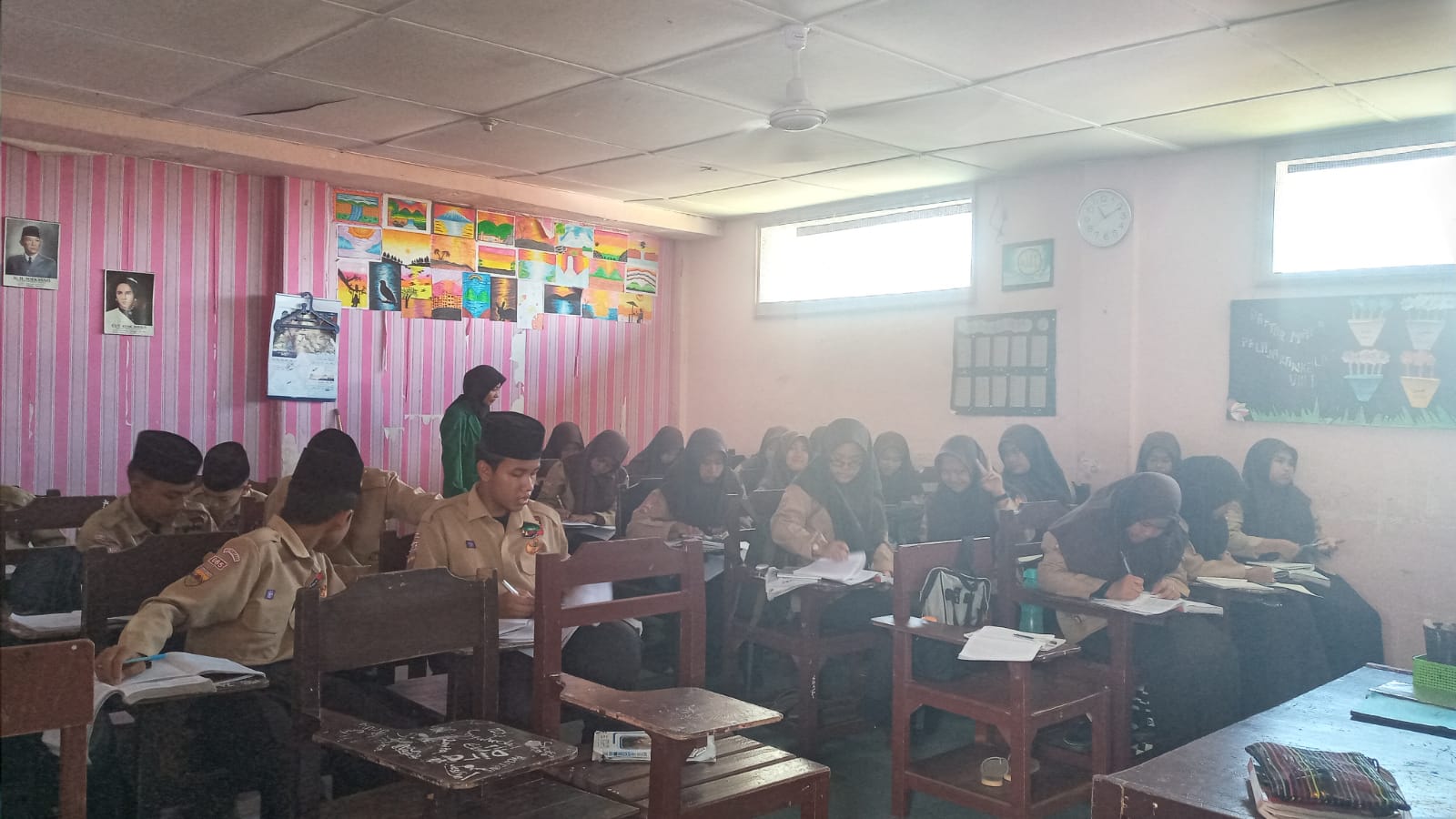 Picture. 1.1 Interview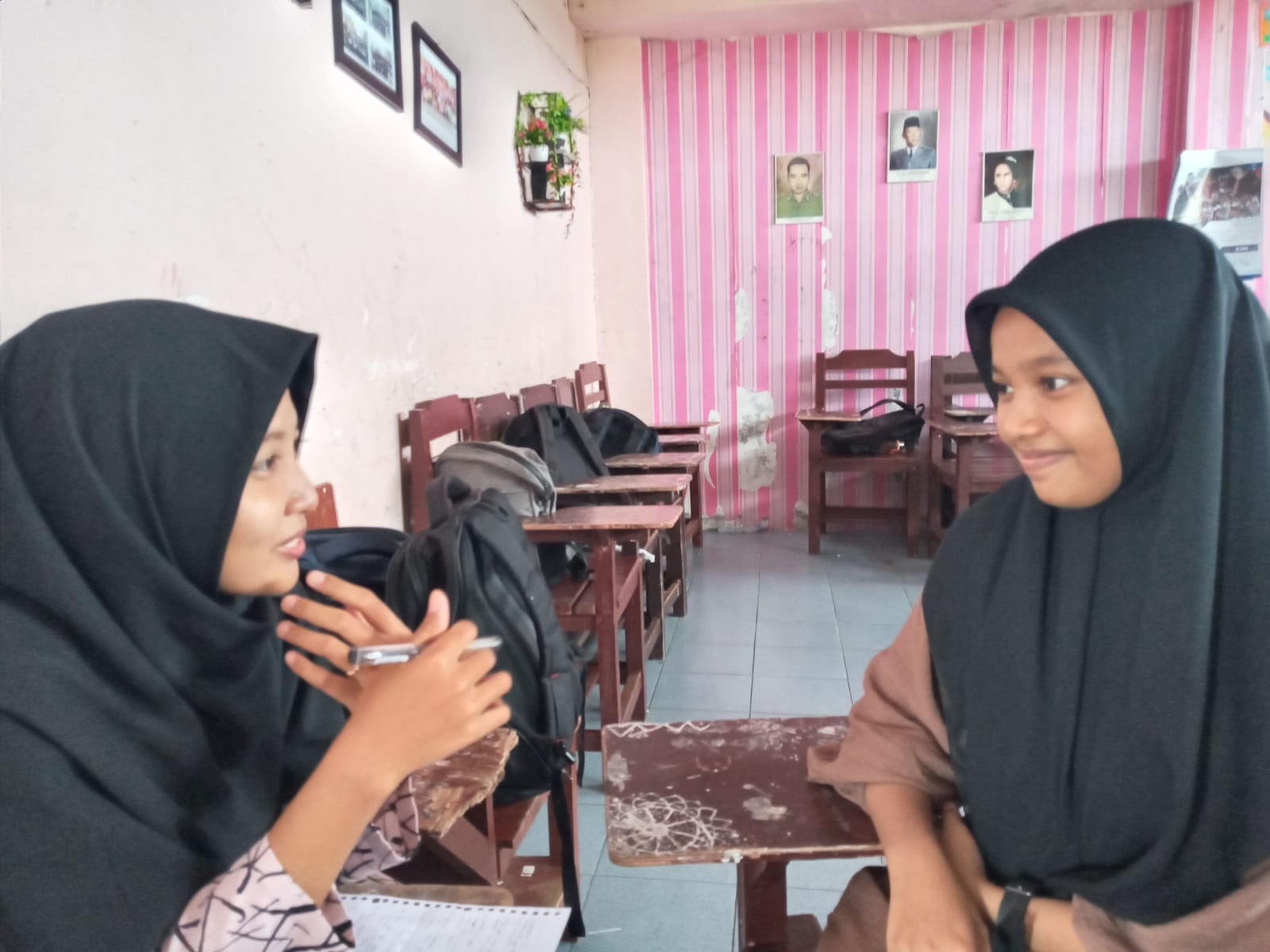 Picture. 1.2 Interview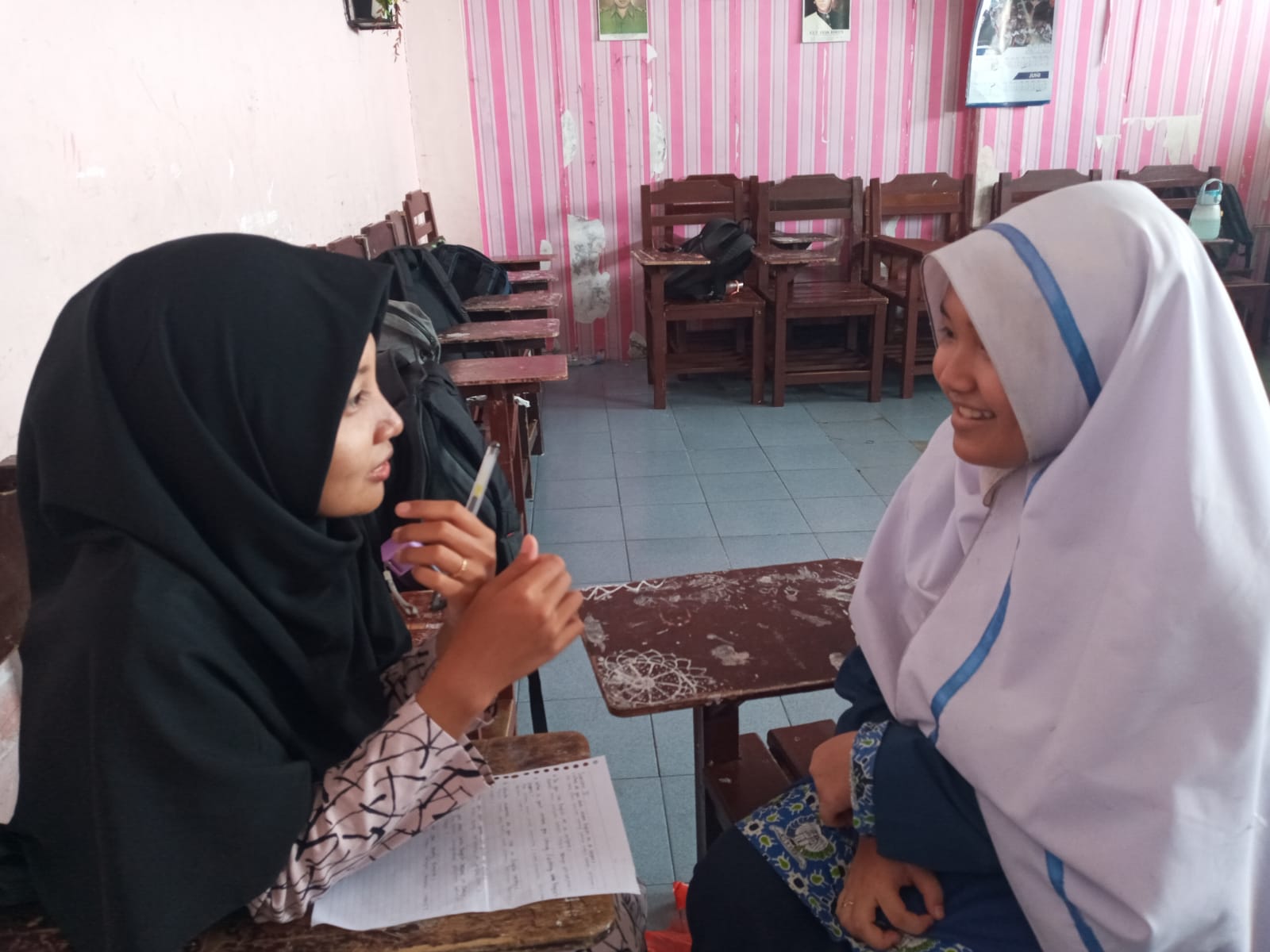 Picture 1.3 Interview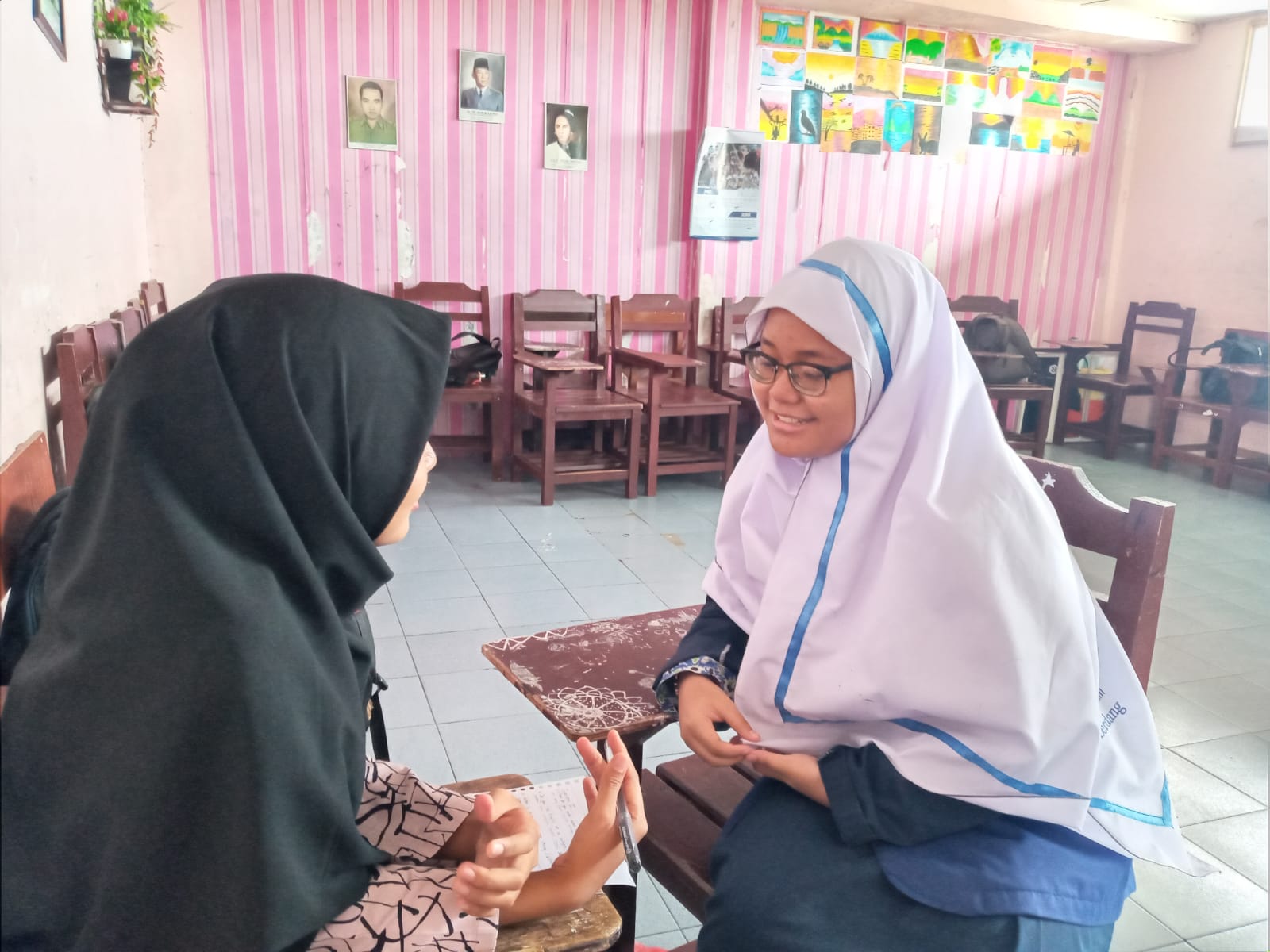 No QuestionAnswer1Can you tell me about your daily activities?In the morning i wake up at 5 o'clock 	/ˈmɔːnɪŋ/  /weɪk/and i take bath and go to school at 7   	/teɪk/   / bɑːθ /o'clock and I meet my friend and 	    /miːt/teacher in the school and i come back 	/ kʌm /to home at 3 o’clock.2Can you tell me about your best friend?She is funny, beautiful, smart, crazy and she is like cat.	   /lʌɪk/3What are your favorite activities with your friend?Take a picture and shopping.4What activities do you like at home?I help my mother, cleaning home, 	/ hɛlp/		      /ˈkliːnɪŋ/wash a plate and cooking./wɒʃ/5 Why do you like this activity?Because so fun and make my mother	/ meɪk/ happy. No QuestionAnswer1Can you tell me about yourself?My name is Asilla Nazhira Nuha and I twelve years old, I live in Jl. Bilal, my hobby is swimming, my favorite food			 / 'feɪv(ə)rɪt / is pizza and my favorite drink 		/ 'feɪv(ə)rɪt /matcha.  2What worries you the most about the future?Death / dɛθ /3What activities make you and your parent feel?Olympic/əˈlɪmpɪk/4Do you like yourself?No 5 Why you dislike yourself?I don’t know 	/nəʊ/NoQuestionAnswer1Can you tell me about your daily activities?Today my activity is practice for our senior graduation.2Can you tell me about your best friend?I think i don't have best friend but so /θɪŋk/ much friend3What are your favorite activities with your friend?Group study and sholawatan.4What activities do you like at home?At home i like to draw and read.	   /lʌɪk/5 Why do you like this activity?Because i happy to make imagination 		      / meɪk/about itNo QuestionAnswer1Can you tell me about yourself?My name is meisya Fadwa Siregar, I am thirteen years old, my hobby 	/ ’θəːˈtiːn /reading a book.  2What worries you the most about the future?I worry about my job   /ˈwʌri/3What activities make you and your parent feel?Math Olympic and Science Olympic/ maθ / /əˈlɪmpɪk/	        /əˈlɪmpɪk/ and Tahfizd  4Do you like yourself?Tidak5 Why you dislike yourself?I have many kekurangan with my self/ sɛlf /   NoQuestionAnswer1Can you tell me about your daily activities?In the morning i wake up at 5 	/ˈmɔːnɪŋ/    /weɪk/o’clock and i take a bath and go to		         /teɪk/   / bɑːθ / school at 7 o’clock and meet friend and teacher in the school and i come	/ kʌm / back to home at 3 o’clock.2Can you tell me about your best friend?She funny, beautiful and sulk3What are your favorite activities with your friend?Sharing story, shopping, and take a			          / teɪk/ picture.4What activities do you like at home?Bicycle and cleaning home	        /ˈkliːnɪŋ/5 Why do you like this activity?So fun and healthy No QuestionAnswer1Can you tell me about yourself?My name is Naysilla Charika Daulay and  I am thirteen years old, I live in	/ ’θəːˈtiːn / Lubuk Pakam.  2What worries you the most about the future?Gk dapat juara  3What activities make you and your parent feel? Cleaning home, Tahfizd    /ˈkliːnɪŋ/4Do you like yourself?Yes 5 Why you like yourself?Suka aja sama diri sendiri  No QuestionAnswer1Apa pendapat Anda tentang bahasa Inggris sebagai mata pelajaran?Karena bahasa inggris bahasa internasional yang sangat penting bagi saya2Apakah kamu suka pelajaran Bahasa InggrisTidak terlalu suka3Apa alasan kamu tidak menyukai pelajaran bahasa Inggris?Karena sulit mengucapkan kosakatanya4Materi apa yang kamu sukai dalam pelajaran Bahasa Inggris?Materi tentang jam 5Pernahkah kamu berbicara di depan kelas?Ever 6Bagaimana Anda menangani pelajaran bahasa Inggris di kelas?Memperhatikan guru dan sabar7Seberapa sering kamu belajar bahasa inggris?2 hari dalam seminggu8Apakah pelajaran bahasa Inggris itu sulit?Ya, sulit9Apa kesulitan kamu dengan belajar bahasa Inggris? Kosa kata bahasa Inggris, berbicara dalam bahasa Inggris10Selain di sekolah kegiatan apa yang dapat mendukung pembelajaran bahasa Inggris kamu?Menonton tiktok yang bertema bahasa InggrisNoQuestionAnswer1Apa pendapat Anda tentang bahasa Inggris sebagai mata pelajaran?Sangat menyenangkan2Apakah kamu suka pelajaran Bahasa InggrisSaya suka pelajaran bahasa Inggris3Apa alasan kamu menyukai pelajaran bahasa Inggris?Karena pelajaran bahasa Inggris merupakan bhasa yang saya suka untuk belajar4Materi apa yang kamu sukai dalam pelajaran Bahasa Inggris?Saya suka tentang Music dan tentang  subject5Pernahkah kamu berbicara di depan kelas?Kadang-kadang6Bagaimana Anda menangani pelajaran bahasa Inggris di kelas?Dengan sering bertanya ke guru apa yang tidak diketahui dan sering mengaplikasikan di kelas sehari-hari7Seberapa sering kamu belajar bahasa inggris?One week three days8Apakah pelajaran bahasa Inggris itu sulit?Sedikit sulit9Apa kesulitan kamu dengan belajar bahasa Inggris?Menterjemah kosa kata dan menceritakan kembali10Selain di sekolah kegiatan apa yang dapat mendukung pembelajaran bahasa Inggris kamu?Melihat video di TiktokNo QuestionAnswer1Apa pendapat Anda tentang bahasa Inggris sebagai mata pelajaran?Karena bahasa inggris bahasa internasional yang sangat pentng bagi saya2Apakah kamu suka pelajaran Bahasa InggrisYa, saya suka bahasa inggris 3Apa alasan kamu menyukai pelajaran bahasa Inggris?karena bahasa inggris mudah dipahami4Materi apa yang kamu sukai dalam pelajaran Bahasa Inggris?Tentang pronouns5Pernahkah kamu berbicara di depan kelas?Sometimes6Bagaimana Anda menangani pelajaran bahasa Inggris di kelas?Memperhatikan guru7Seberapa sering kamu belajar bahasa inggris?3 hari dalam seminggu8Apakah pelajaran bahasa Inggris itu sulit?sulit9Apa kesulitan kamu dengan belajar bahasa Inggris?Membaca kalimat bahasa Inggris10Selain di sekolah kegiatan apa yang dapat mendukung pembelajaran bahasa Inggris kamu?Belajar dirumah bersama orang tua